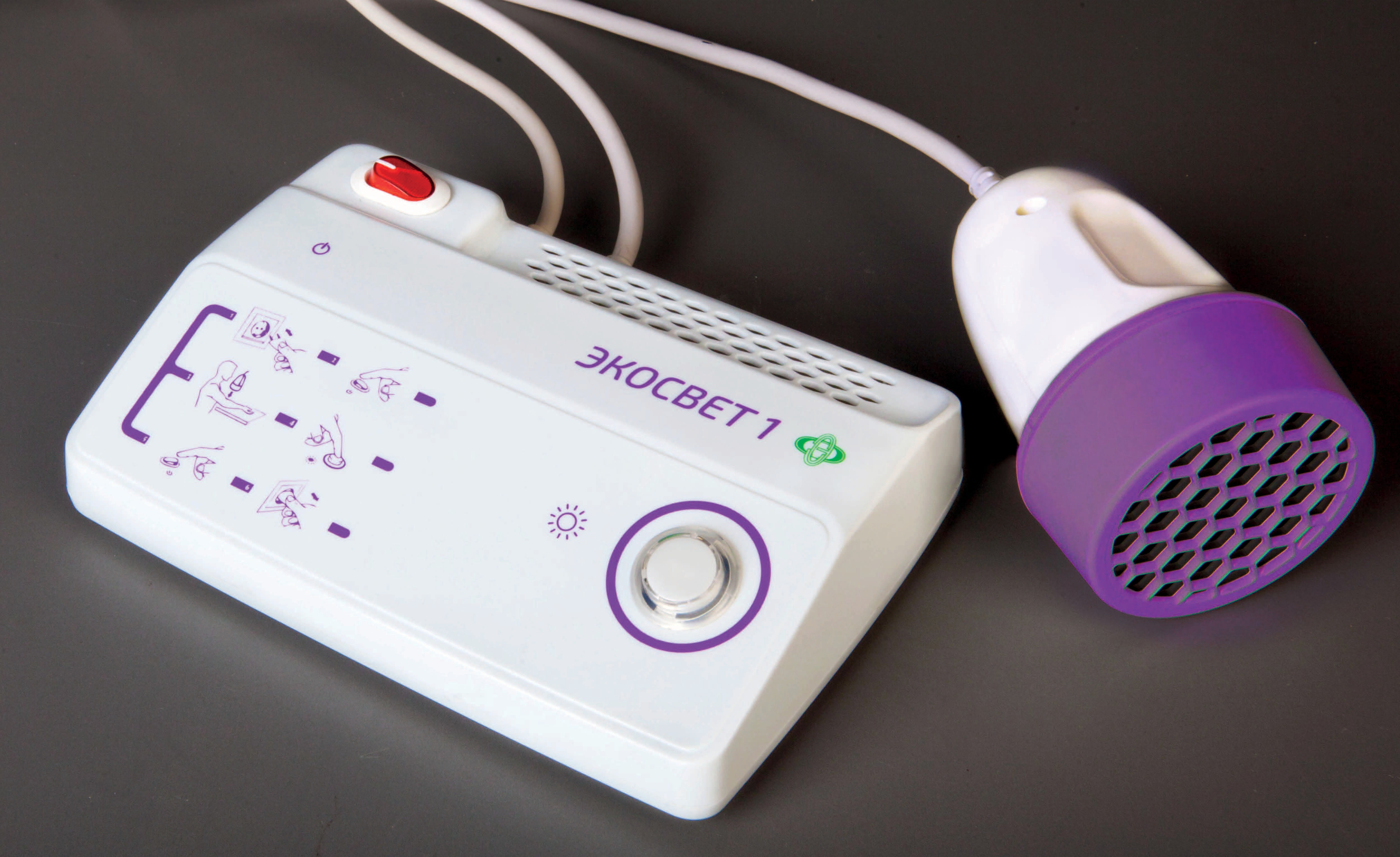 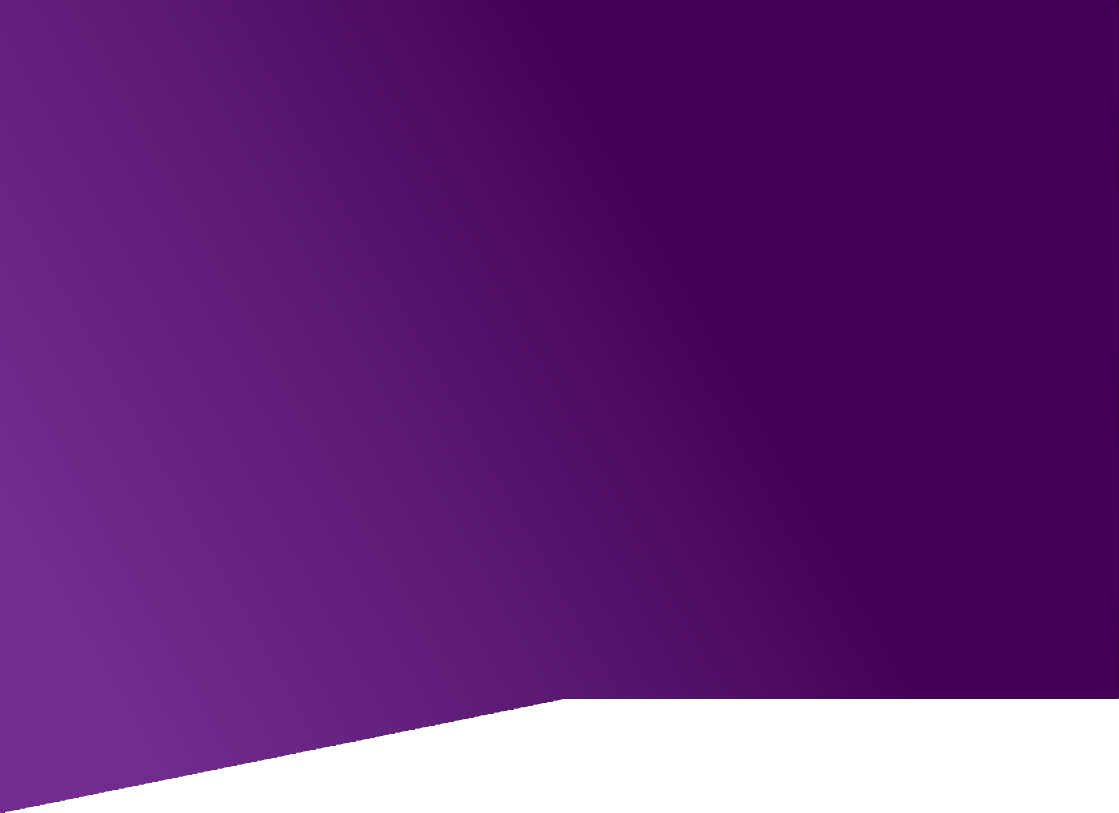 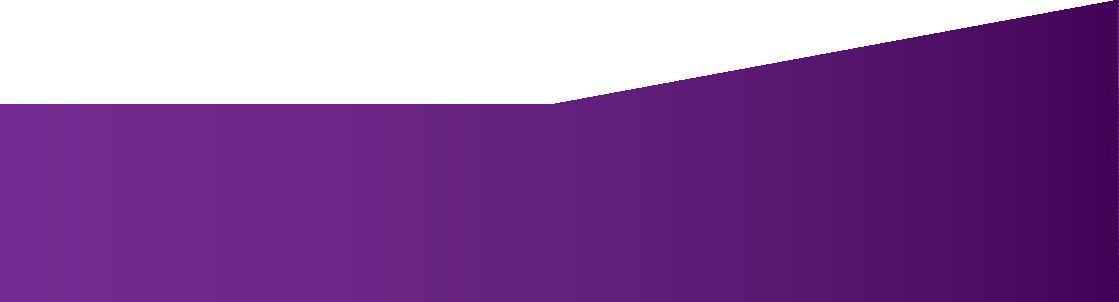 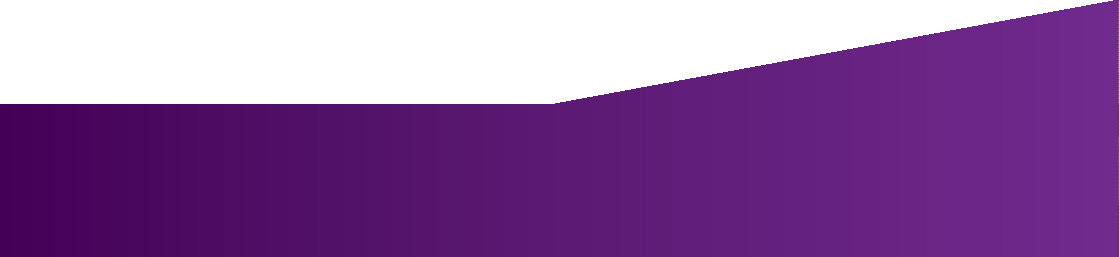 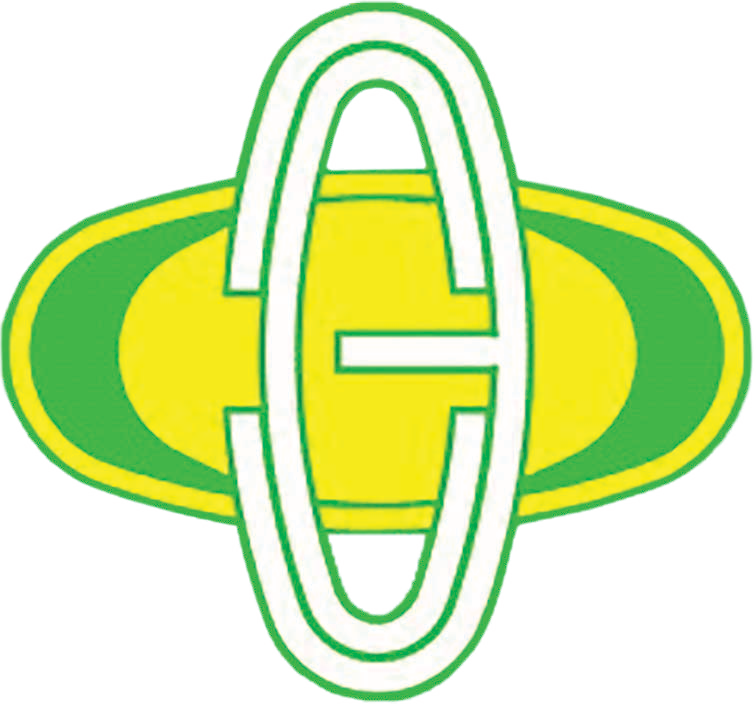 АППАРАТСВЕТОИМПУЛЬСНОЙ ТЕРАПИИ«ЭКОСВЕТ 1»ИНСТРУКЦИЯ ПО ПРИМЕНЕНИЮКраснодар, 2015МЫ ЖИВЫ, НАСКОЛЬКО ЗДОРОВА НАША ИММУННАЯ СИСТЕМА. НЕ БУДЕТ ИММУНИТЕТА – НЕ БУДЕТ И НАС.УНИКАЛЬНЫЙ	АППАРАТ	«ЭКОСВЕТ1»	ПОЗВОЛЯЕТ ВОССТАНОВИТЬ И УКРЕПИТЬ ИММУНИТЕТ.ЭКОСВЕТ 1 – здоровье всей семьеНастоящая инструкция разработана на основе клинических реко- мендаций для врачей по применению импульсного неинвазивного ультрафиолетового облучения крови, утвержденных «Росздравнад- зором» и Научным советом Российской Академии медицинских наук по восстановительной медицине, лечебной физкультуре и спортив- ной медицине, а также известных литературных источников:Карандашов В. И., Петухов Е. Б., Зродников В. С. Фототерапия (свето- лечение): Руководство для врачей.Улащик В. С. Физиотерапия. Универсальная медицинская энцикло- педия.СОДЕРЖАНИЕКАК ДЕЙСТВУЕТ АППАРАТСВЕТОИМПУЛЬСНОЙ ТЕРАПИИ «ЭКОСВЕТ 1»:Усиливает внутриклеточный и межклеточный обмен веществ, восстанавливает параметры клеток, благодаря чему способ- ствует восстановлению защитных (иммунных) свойств и нару- шенных функций организма.Снижает вязкость  крови,  предупреждая  тромбообразование и раскрывает дополнительные капилляры. К больному органу поступает больше кислорода и питательных веществ, а вред- ные вещества (в том числе, «лишние» сахар и холестерин) вы- водятся быстрее.Оказывает выраженное противовоспалительное и иммуно- модулирующее действие, позитивно влияет на общую ре- зистентность (защищенность от заболеваний) организма, способствует излечению или профилактике конкретного заболевания, повышает качество крови и заметно улучшает общее состояние организма. Способствует активации эле- ментов крови против всех видов патологической инфекции. Значительно увеличивает циркуляцию крови. Снимает боль.Стимулирует процессы нервной системы, оказывает успока- ивающий, седативный эффект. Нормализует работу сердца, расширяет сосуды и стабилизирует артериальное давление, восстанавливает здоровый сон.ТЕХНИКА ПРОВЕДЕНИЯ ПРОЦЕДУРВ зависимости от режима УФО, процедуры проводятся:РЕЖИМ 1: излучатель размещается в районе ямки локтевого сгиба руки (рука, как правило, левая, вытянута ладонью вверх и уложена на опору - стол, тумбочку и т.п) и соприкасается с кожей. Допускается также расположение излучателя в области крупных артерий: плече- вой, паховой, эпигастральной зоны. Если излучатель прижат к облу- чаемой поверхности с усилием до 3 кг/м2 глубина воздействие уве- личивается в 2-3 раза.РЕЖИМ 2: илучатель находится на расстоянии до 10 мм над пораженными очагами на поверхности кожи. При этом РЕЖИМ 2 оказывает более выраженное воздействие при параллельном при- менении РЕЖИМА 1.МЕТОДИЧЕСКИЕ РЕКОМЕНДАЦИИПоказания, противопоказания, количество импульсов и процедур, режимы облучения определяются настоящей инструкцией. Все ре- комендации не исключают средства медикаментозного лечения, на- значенные врачом. Режимы воздействия (количество импульсов) и количество процедур, режимы воздействия при лечении различных заболеваний сведены в таблицу (см. стр. 7-). В общем случае, количе- ство процедур указано при условии проведения одной процедуры в сутки. В отдельных случаях, по согласованию с врачом, допускается применение более одной процедуры в сутки, если воздействие произ- водится на различные локальные места.В период воздействия аппаратом «Экосвет 1», в начальный период (3-7 суток), у пациентов с сопутствующими хроническими заболевани- ями, может наблюдаться некоторое субъективное ухудшение состоя- ния в виде слабости, одышки. Это обусловлено появлением в крови продуктов клеточного распада, а также активизацией кислородного обмена и составляющих гуморального иммунитета. Как правило, че- рез неделю ежедневных сеансов светоимпульсной терапии состояние организма приходит в норму. В случае повышенной реакции на УФО, больным рекомендуется приём антиоксидантов (например витамины А, С, Е).Для снижения реакции на УФО и постепенного к нему привыкания ре- комендуется проводить сеансы с постепенным увеличением числа им- пульсов. Необходимо учитывать персональную чувствительность паци- ентов к УФО: через сутки после первого сеанса убедиться в отсутствии пигментации (которая все же может возникнуть у некоторой категории больных с повышенной чувствительностью кожи к УФО). При появлении пигментации следует снизить число импульсов и отодвинуть излучатель аппарата от тела пациента на 20-30 мм. Незначительное покраснение места облучения не является причиной для беспокойства.Некоторые заболевания, лечение которых проводится, преимуще- ственно в стационарных условиях лечебных учреждений (такие забо- левания, как ишемическая болезнь сердца – ИБС, диабет, другие вну- тренние заболевания) требуют особых подходов при использовании аппарата «Экосвет 1» в восстановительный период и при комплексном лечении, под обязательным наблюдением лечащего врача. Необходимо при этом исключить случаи врожденных пороков сердца (сердечных клапанов) с нарушенной компенсацией.РЕЖИМЫ ВОЗДЕЙСТВИЯ ПРИ ЛЕЧЕНИИ РАЗЛИЧНЫХ ЗАБОЛЕВАНИЙОБЛАСТИ РАСПОЛОЖЕНИЯ ИЗЛУЧАТЕЛЯПаховая артерия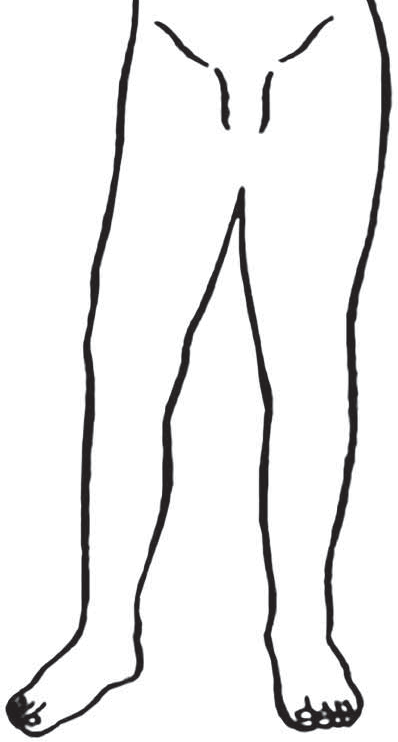 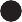 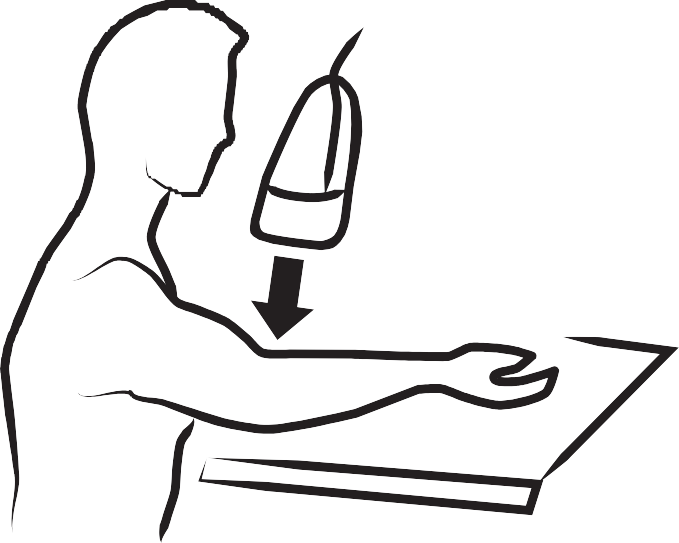 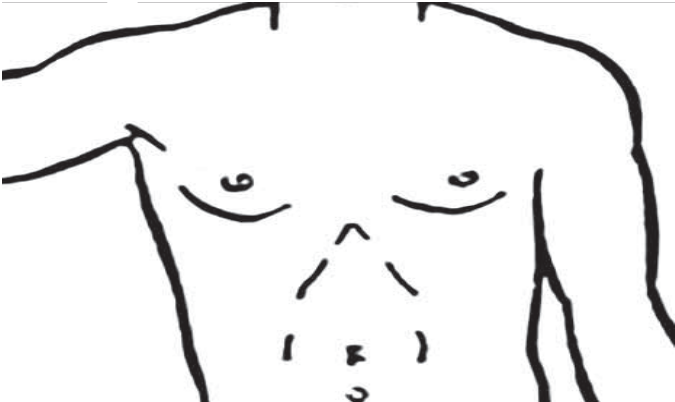 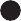 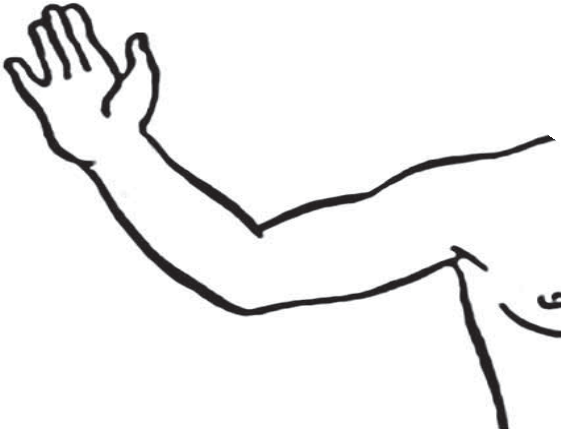 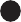 НЕКОТОРЫЕ РЕЗУЛЬТАТЫ ПРАКТИЧЕСКОГО ПРИМЕНЕНИЯВОСПАЛИТЕЛЬНЫЕ ЗАБОЛЕВАНИЯ  Результат	Повышает противовоспалительный потенциал организма, стимули- рует защитные процессы иммунной реакции.АЛЛЕРГИЧЕСКИЕ ЗАБОЛЕВАНИЯ  Результат	Коррекция иммунного статуса организма, устойчивый эффект ан- тиаллергенного действия сроком от нескольких месяцев до 3-4-х лет.ПСОРИАЗ, ЭКЗЕМА, СЕБОРЕЯ  Результат	Нормализация иммунологических процессов в организме, очищение поражённой кожи.ИШЕМИЧЕСКАЯ БОЛЕЗНЬ СЕРДЦА  Результат	Снижение атерогенных показателей липидограммы и, как следствие, улучшение кровоснабжения и реологических свойств крови, насы- щение её кислородом, снижение артериального давления, улучше- ние обмена веществ, создание условий для восстановления функции коронарных сосудов сердца.ГНОЙНО-ВОСПАЛИТЕЛЬНЫЕ ЗАБОЛЕВАНИЯ  Результат	Нормализация температуры тела, улучшение субъективного состоя- ния и показателей гемодинамики, нормализация показателей обще- го и биохимического анализов крови, сокращение срока заживления ран, подавление деятельности микроорганизмов, улучшение микро- циркуляции и оксигенации тканей, стимулирует клеточный и гумо- ральный иммунитет, стимулирует регенеративные процессы.РЕВМАТОИДНЫЙ АРТРИТ  Результат	Снижение показателей лабораторной активности заболевания (СОЭ, С-реактиный белок, ревматоидный фактор), улучшение психоэмоци- онального состояния в виде уменьшения выраженности болевого синдрома, тревожности и депрессии, снижение болевого синдро- ма, увеличение функциональной способности в виде уменьшения объёма и увеличения амплитуды движений в суставах, усиление про- тивовоспалительного эффекта базисной терапии, улучшение каче- ства жизни пациентов.ВИРУСНЫЙ ГЕРПЕС  Результат	Быстрое исчезновение зуда и жжения (в течение 2-3 дней), сокращение длительности болевого синдрома (через 4-5 дней), увеличение длитель- ности межрецидивного периода в 1,5-2 раза.ГЛАЗНЫЕ ЗАБОЛЕВАНИЯ  Результат	Лечебный эффект обусловлен его противовоспалительным и трофостиму- лирующим действием, а также способностью улучшать состояние микро- циркуляции слёзопродуцирующих органов, позволяет сократить число инстилляций препарата искусственной слезы.ОСНОВНЫЕ ПРОТИВОПОКАЗАНИЯ К ПРИМЕНЕНИЮ:повышенная чувствительность к УФО,порфирия,тромбоцитопения, гипокоагуляция,острые нарушения мозгового кровообращения,болезни печени и почек с выраженным нарушением функций,гипертиреоз,системная красная волчанка,аутоиммунные заболевания.Препараты, обладающие фотосенсибилизирующим действием, сле- дует исключать при воздействии УФО.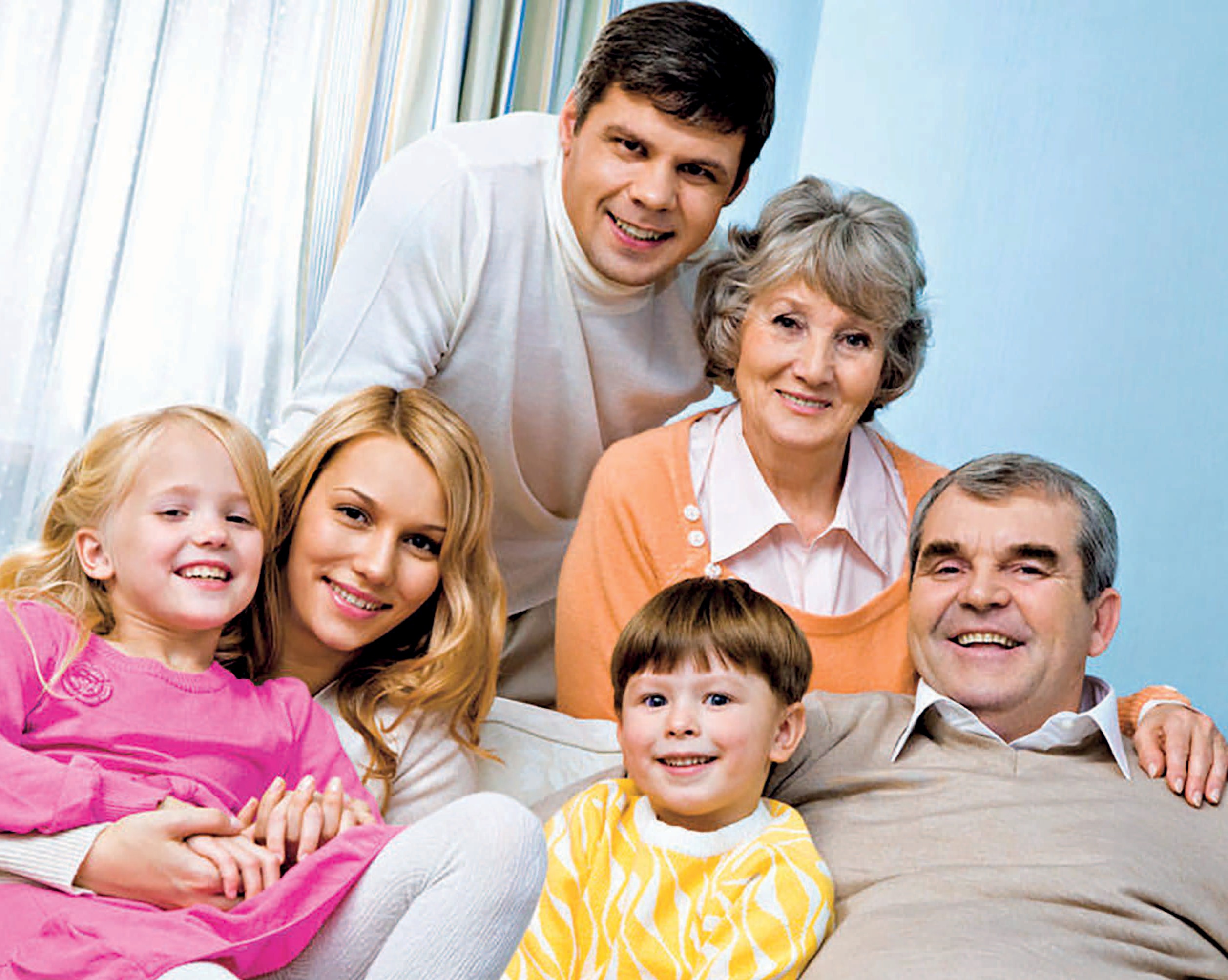 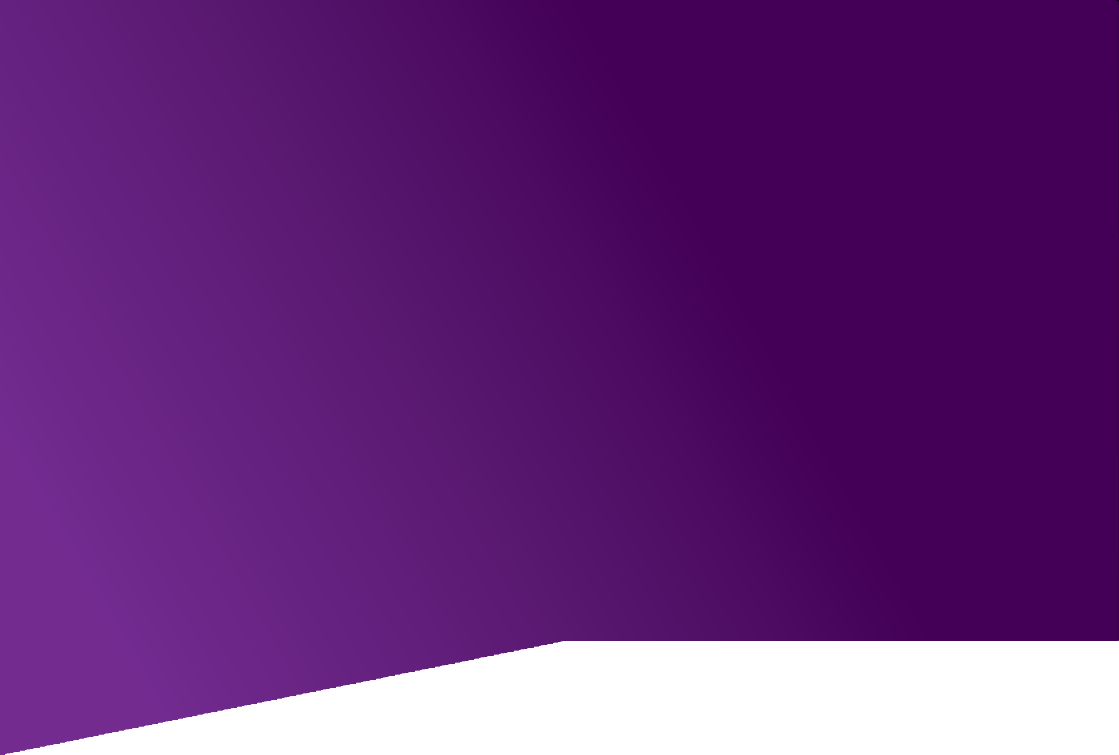 ЭКОСВЕТЗаболеванияРежим и место воздействияКоличе- ство импульсовКоличество процедур (дней), примечанияТЕРАПЕВТИЧЕСКИЕ ЗАБОЛЕВАНИЯТЕРАПЕВТИЧЕСКИЕ ЗАБОЛЕВАНИЯТЕРАПЕВТИЧЕСКИЕ ЗАБОЛЕВАНИЯТЕРАПЕВТИЧЕСКИЕ ЗАБОЛЕВАНИЯБолезни сердца, гипер- тоническая болезньРежим 1 то жеРежим 1 То же40804080515Перерыв 1-2 месяца515-20Возможно повторение через каждые0.5 годаДиабет-2Режим 1 То жеТо же408012051015Повторение через каждые 3-5 месяцевДиабетиче- ская стопаРежим 1+Режим 2 - над пораженной поверхностью80+ 12030При необходимости повторение через 0,5 - 1 месяцОблитерирую- щий эндарте- риитРежим 1+Режим 2Режим 1+Режим 2120+ 120120+ 12030Перерыв один месяц30При необходимости повторение через 1 месяцГастрит, язвен- ная болезньРежим 1+Режим 1 - на область эпигастри  То жеТо же40+ 408012051015При необходимости повторение через 1 месяц.Возможно до 4 раз в годРинит (на- сморк, сину- сит, тонзиллит)Режим 1 То жеТо же408012051015Повторение через 1 месяц при реци- дивахАллергиче- ские заболе- ванияРежим 1 То жеТо же408012051015Начать процедуры за 1 месяца до начала сезона заболеванияБронхит, плевритыРежим 1+Режим 1 - на область груд- ной клеткиРежим 1+Режим 1 – на область груд- ной клеткиТо же40+ 4080+ 8012051015При необходимости повторение через 1 месяцПанкреатиты, холециститыРежим 1+Режим 1 - на область эпигастриТо же То же40+ 408012051015При необходимости повторение через месяцВозможно до 4 раз в годВарикозное расширение вен ногРежим 1+Режим 2 - на веныТо же То же40+ 408012051015При необходимости повторение через 1 месяц.Возможно до 4 раз в годЭкзема, трофи- ческие язвы, тромбофлебитРежим 1+Режим 2 - на пораженную поверхность То жеТо же40+ 408012051015Возможно повторение через месяц Возможно до 4 раз в годПодагра,«шпора»Режим 1 То жеТо же408012051015При необходимости повторение через 1 месяцСиндром хронической усталостиРежим 1 То же4080510 при необходимости – увеличить до 25ХИРУРГИЧЕСКИЕ ЗАБОЛЕВАНИЯХИРУРГИЧЕСКИЕ ЗАБОЛЕВАНИЯХИРУРГИЧЕСКИЕ ЗАБОЛЕВАНИЯХИРУРГИЧЕСКИЕ ЗАБОЛЕВАНИЯТравмы, пере- ломы, ожогиРежим 1+Режим 2 - над поврежде- ниямиТо же То же40+ 408012051015Послеопе- рационное ослаблениеРежим 1+Режим 2 - над поврежде- ниямиТо же То же40+ 408012051015КОЖНЫЕ ЗАБОЛЕВАНИЯКОЖНЫЕ ЗАБОЛЕВАНИЯКОЖНЫЕ ЗАБОЛЕВАНИЯКОЖНЫЕ ЗАБОЛЕВАНИЯПсориазРежим 1+Режим 2 – над пораженной поверхностью То жеТо же40+ 408012051015Повторение через 1 месяц Возможно до 4 раз в годГерпес, угре- вая болезньРежим 1+Режим 2 – над пораженной поверхностью То жеТо же40+ 408012051015Возможно повторение до 4 раз в годНейродермит, дерматитыРежим 1+Режим 2 – над пораженной поверхностью То жеТо же40+ 408012051015Возможно повторение до 4 раз в годГЛАЗНЫЕ ЗАБОЛЕВАНИЯГЛАЗНЫЕ ЗАБОЛЕВАНИЯГЛАЗНЫЕ ЗАБОЛЕВАНИЯГЛАЗНЫЕ ЗАБОЛЕВАНИЯСиндром«сухого глаза», отеки векРежим 1 То жеТо же408012051015Возможно повторение до 4 раз в годИНФЕКЦИОННЫЕ ЗАБОЛЕВАНИЯИНФЕКЦИОННЫЕ ЗАБОЛЕВАНИЯИНФЕКЦИОННЫЕ ЗАБОЛЕВАНИЯИНФЕКЦИОННЫЕ ЗАБОЛЕВАНИЯПрофилактика ОРЗ, гриппРежим 1 То жеТо же408012051015Два раза в год: сентябрь и февральСПОРТИВНАЯ МЕДИЦИНАСПОРТИВНАЯ МЕДИЦИНАСПОРТИВНАЯ МЕДИЦИНАСПОРТИВНАЯ МЕДИЦИНАРеабилитация после травм и перегрузокРежим 1+Режим 2 - на поврежденную поверхность  То же40+ 80120315Повторение до полного восстановленияАктивация, синдром хронической усталостиРежим 1 То жеТо же4080120510до 15КОМПЕНСАЦИЯ ОТСУТСТВИЯ СОЛНЕЧНОГО СВЕТАКОМПЕНСАЦИЯ ОТСУТСТВИЯ СОЛНЕЧНОГО СВЕТАКОМПЕНСАЦИЯ ОТСУТСТВИЯ СОЛНЕЧНОГО СВЕТАКОМПЕНСАЦИЯ ОТСУТСТВИЯ СОЛНЕЧНОГО СВЕТАДля людей, лишенных долгое время солнечногосветаРежим 1 То жеТо же4080120510до 15